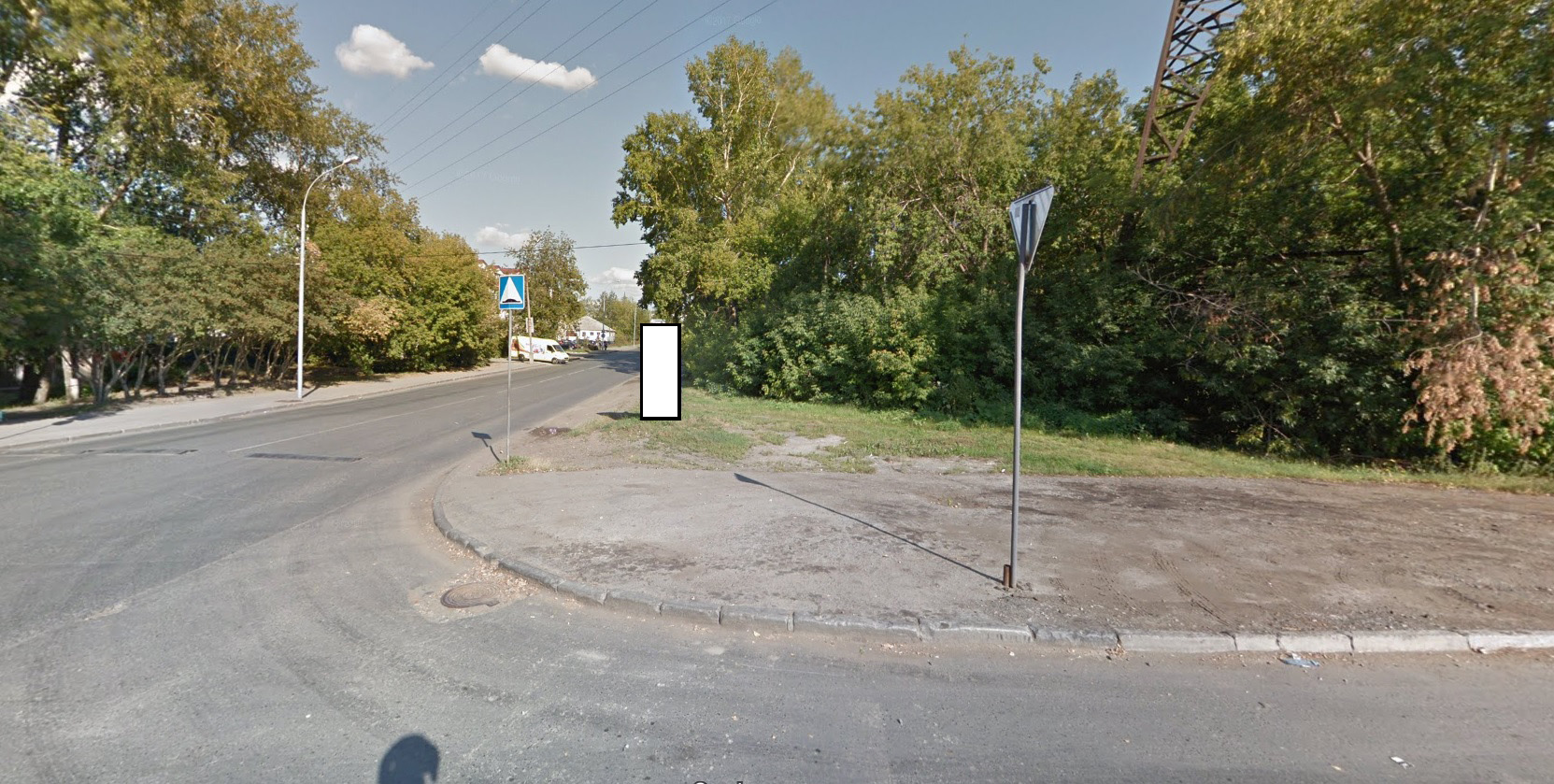 Код местаАдресТип*ВидПлощадь информационных полей, кв. мРазмеры, м (высота, ширина)Количество сторон051320пер. Саранинский/ул. Новинская1Нестандартная6,482,7х1,22